Poiana BrasovHOTEL:  Teleferic Grand Hotel 4 *Tarife 2020Tarifele includ mic dejun bufet. Gratuit - acces SPA, Wi-Fi si parcare. Taxa salvamont si promovare 3 lei/persoana/noapte nu sunt incluse.In camera dubla standard sau dubla superior se pot caza maxim 2 adulti si 1 copil pana la 6 ani in pat cu parintii.Persoana extra in JS, JSP, DLX: 0-6 ani gratuit, 6-12 ani-47 lei/noapte, peste 12 ani – 95 lei/noapte. Weekdays – duminica/joi, Weekend – vineri si sambata.Check in se face incepand cu ora 16:00Check out se face pana la ora 12:00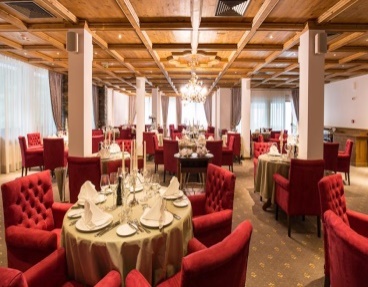 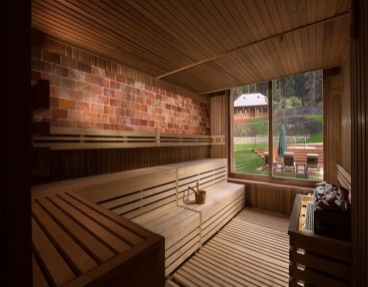 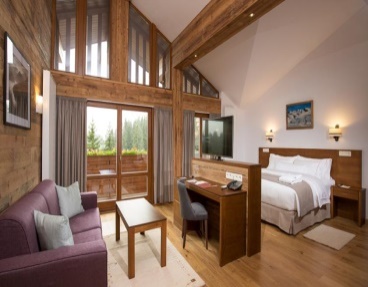 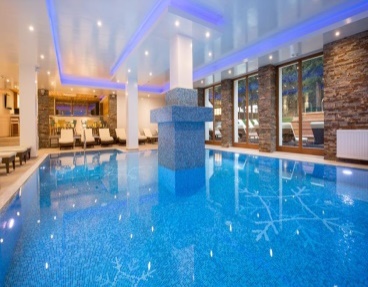 Teleferic Grand Hotel este situat în staţiunea Poiana Braşov, la doar 50 de metri de telecabină, oferă acces gratuit la internet WiFi şi vedere panoramică la munte. Camerele dispun de TV cu ecran plat, minibar, seif şi o zonă de relaxare. Cele mai multe unităţi de cazare oferă balcon.Acces gratuit la centrul spa, care include o piscină interioară, cadă cu hidromasaj în aer liber, o zonă de fitness şi 3 tipuri de saune: umedă, uscată şi cu infraroşu. Se ofera masaje si tratament la un cost suplimentar. La proprietate există o şcoală de schi, precum şi un centru de închiriere de echipamente de schi şi snowboard, cu uscător de clăpari. Există depozit pentru echipament de schi disponibil gratuit. În plus, hotelul pune la dispoziţia copiilor o cameră de joacă, un club pentru copii şi un loc de joacă în aer liber.Hotelul se află la 12 km de Braşov. Cetatea Râşnov este la 12 km, iar Castelul Bran este la 25 km. Este disponibilă o parcare gratuită cu 150 de locuri.Lei/noapte/camerăSeason 1Season 1Season 1Season 2Season 2Season 2Lei/noapte/cameră03 Jan - 28 Febr and 21-30 Dec03 Jan - 28 Febr and 21-30 Dec03 Jan - 28 Febr and 21-30 Dec03 Jan - 28 Febr and 21-30 Dec03 Jan - 28 Febr and 21-30 Dec03 Jan - 28 Febr and 21-30 Dec03 Jan - 28 Febr and 21-30 Dec01 March - 30 June01 March - 30 June01 March - 30 June01 March - 30 June01 March - 30 JuneWeekdaysWeekdaysWeekdaysWeekendWeekendWeekendSTANDARD RATESSglSglSglSglDblDblDblSglDblDblSglDblDblSingle     653     653     653324324-371371-Standard Double888888888888935935935371418418465512512Superior Double1029102910291029107610761076465512512559606606Junior Suite1264126412641264131113111311700747747794841841Junior Suite Premium159215921592159216401640164088893593598210291029Deluxe Suite1828182818281828187518751875107611231123117012171217Lei/noapte/camerăSeason 3Season 3Season 3Season 4Season 4Season 4Lei/noapte/cameră01 July - 31 August01 July - 31 August01 July - 31 August01 July - 31 August01 July - 31 August01 July - 31 August01 July - 31 August01 Sep- 20 Dec01 Sep- 20 Dec01 Sep- 20 DecWeekdaysWeekdaysWeekdaysWeekdaysWeekendWeekendWeekendWeekdaysWeekdaysWeekdaysWeekendWeekendWeekendSTANDARD RATESSglSglDblDblSglDblDblSglDblDblSglDblDblSingle    418---465465-371371418418-Standard Double512512559559606653653418465465512559559Superior Double653653700700747794794559606606653700700Junior Suite88888893593598210291029794841841888935935Junior Suite Premium107610761123112311701217121798210291029107611231123Deluxe Suite1264126413111311135814051405117012171217126413111311